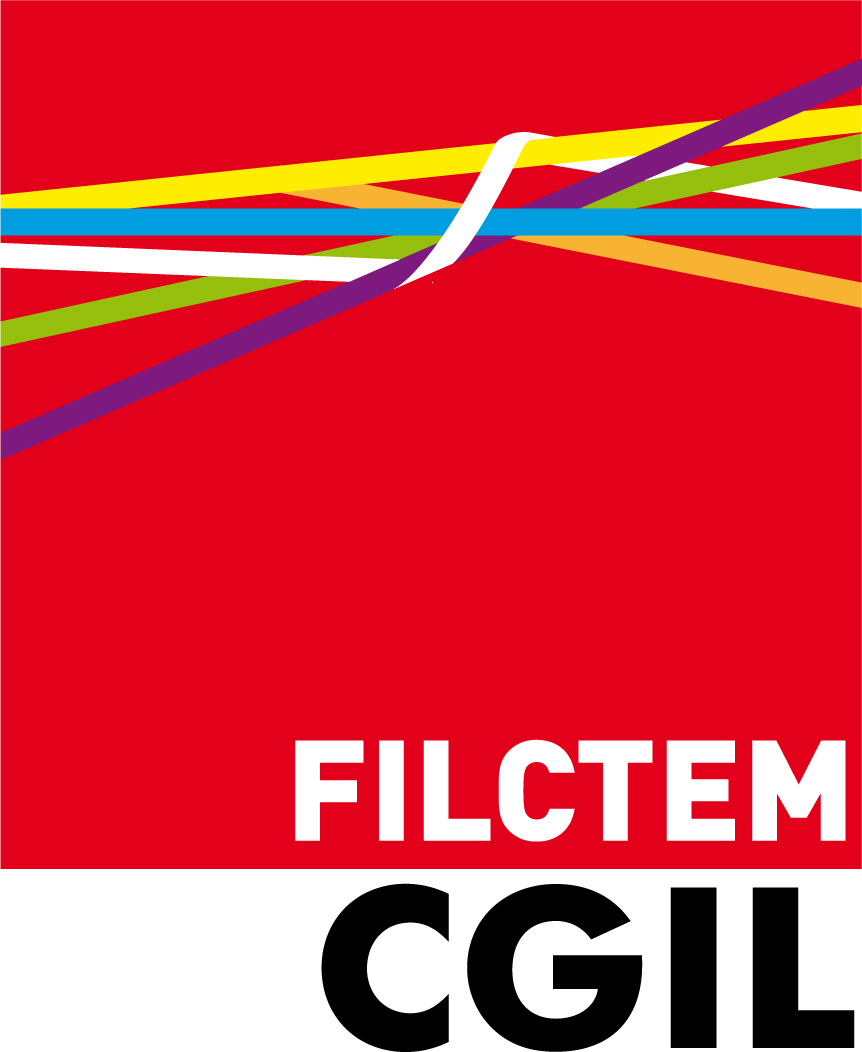 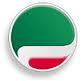 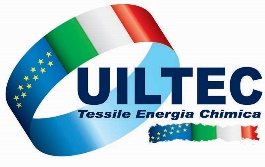                                       Femca CislNota delle OO.SS.Vogliamo evidenziare le problematica della sicurezza, per i lavoratori Italgas, per i cittadini e la città di Roma.Nel Dicembre del 2017 Italgas ha modificato l’assetto del Pronto Intervento da un orario H 24 7/7 giorni, con un nuovo orario H 16 eliminando il presidio di notte.La forza lavoro del Pronto Intervento, a tale data  era di 112 unità.L’Azienda sta apliccando un nuovo modello organizzativo sostituendo il Pronto Intervento con il servizio di reperibilità, utilizzando una forza lavoro nettamente inferiore al 1° gennaio 2018 (contravvenendo a ciò dichiarato  dal direttore del personale Italgas che garantiva una forza utilizzata  pari a 220 addetti)Il nuovo sistema di ricerca dispersioni chiamato “PICARRO “sta rilevando un numero notevole di fughe, mettendo in crisi le attività ordinarie per mancanza di personale operativo.Le prestazioni straordinarie sono divenute unico strumento per sopperire l’assenza di personale, mettendo a dura prova gli operativi, costretti ad intervenire in emergenza con uno stress psicofisico che a volte crea notevole disagio considerando anche l’età media che e vicina ai 60 anni.Le terzializzazioni delle attività di core business evidenziano la totale mancanza di controllo aziendale su tutte le attività contravvenendo alla legge 1662 c.c. in materia di responsabilità da parte della committente.L’Italgas sta stravolgendo completamente l’organizzazione del lavoro, attuando delle procedure operative che eludono sempre di più il controllo degli impianti aerei dei fabbricati, che data l’età, sono vetusti in quanto la maggior parte ancora filettati e soggetti a continue dispersioni. In questo momento storico della vita quotidiana dovuto alla fase epidemiologica che stiamo vivendo, riteniamo coerente con il momento sociale che sta attraversando il paese di rinviare la modifica al termine del periodo invernale.Chiediamo come OO.SS un ricambio generazionale teso a garantire un servizio di sicurezza all’altezza della nostra città, considerando che nel triennio 2018/20 sono usciti dall’azienda più di 200 lavoratori operativi di alta professionalità (incentivo all’esodo e quota 100).La convenzione con il comune di Roma per la gestione della distribuzione del gas prevede un servizio di sicurezza con un sistema di Pronto Intervento in turno 7 giorni su 7, ricordando che Roma è la terza città più grande d’Europa per estensione e gestisce un bacino di 1.500.000 clienti.Nell’esprimere tali preoccupazioni evidenziamo come l’Azienda non abbia inteso condividere nei  confronti con le OO.SS. avvenuti, la ricerca di una soluzione  che può permettere di mantenere gli standard di qualità e sicurezza del servizio.In modo unilaterale ha comunicato ai lavoratori il cambio di attivita' ed orario di lavoro, abbandonando il confronto.Per quanto sopra esposto riteniamo la conferma dell'attuale organizzazione del PRONTO INTERVENTO, così come da convenzione con il comune di Roma e gli accordi sindacali vigenti.Roma, 09 dicembre 2020                                                                 Le OO.SS. FILCTEM-FEMCA-UILTEC                                                                  E la RSU di ITALGAS RETI ROMA